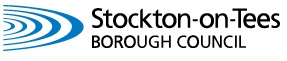 APPLICATION FOR EMPLOYMENTThank you for the interest you have shown in the vacancies within Stockton on Tees Borough Council. Completed forms can be e-mailed to recruitment@xentrall.org.uk or posted to Xentrall Recruitment Services, PO Box 891, Stockton on Tees, TS19 1JT, marking the envelope in the top left hand corner with the post reference number.  In accordance with our recruitment procedures, your application will only be considered if it is received on or before the closing date as shown in the advertisement.In the interests of economy, applications received via the post are not automatically acknowledged. If you require confirmation that your application has been received please enclose a stamped addressed envelope or telephone 01642 526992.If you have not been contacted within 4 weeks of the closing date for receipt of applications, please assume that on this occasion your application has not been successful.  Social Worker – Adult Learning DisabilitiesVacancy ID: 009869Salary: £26,470 - £38,052 AnnuallyClosing Date: 24-03-19Benefits & GradeGrade J-M, pay award pendingContract DetailsPermanentContract Hours37 hours per weekDisclosureThe successful applicant will be subject to an Enhanced DBS checkJob DescriptionStockton-On-Tees Adult Learning Disabilities Social Work Team has an opportunity for a permanent Social Worker to join the team, working with individuals who have a learning disability and their families and or carer.The Adult Learning Disabilities Social Work Team is located at Wessex House Falcon Court Preston Farm Stockton on Tees.We are committed to promoting independence, choice and control and promoting Self Directed Support where people are eligible for social care services. You will need to have an understanding of the needs of people with learning disabilities and their carers and have an enabling person centred approach, which promotes independence. The key responsibility of this role is to manage a complex case load.In return we offer continuous professional development, regular supervision and annual appraisal.Due to the requirement of frequent travel between venues across the Borough, a full driving licence and access to a motor vehicle is required for this role.An online application form and further information is available from www.stockton.gov.uk/jobs.  Please ensure you refer to the Job Description and the essential and desirable criteria in the Person Specification when completing the Personal Statement on the application form, as this information is used to select candidates for interview.If you would like an informal discussion about the post, please contact Amanda Povey, Team Manager or Emma Walker Senior Practitioner on 01642 368550.The application form is available in alternative formats from Xentrall Recruitment Services, tel: 01642 526992 or email recruitment@xentrall.org.ukStockton-on-Tees Borough Council ensures that all customers, both internal and external receive a consistently high quality level of service.Job Description dated 08/11/18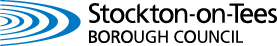 PERSON SPECIFICATIONPerson Specification dated 08/11/19Conditions of ServiceGeneralConditions of service will vary from service to service. However, there are some general points to cover.Conditions of service generally are those contained in the appropriate National Joint Council Schemes but have been supplemented in a number of areas by locally agreed conditions. The relevant Handbooks are available for reference in all departments.Office HoursThe normal working week is 37 hours. Council offices are generally open to the public from 8.30 a.m. to 5.00 p.m. (4.30p.m. on Friday). The majority of office staff are able to take part in the Councils flexible working hours scheme. Elsewhere, fixed hours or shift working may be operated according to the needs of a particular service.Annual LeaveThe basic annual leave entitlement is 26 days plus 8 public holidays. Employees with 5 years continuous service receive 31 days annual leave. Sick PayMost employees are covered by the provisions of the nationally agreed sick pay schemes which allow periods of absence on half pay and full pay according to length of service. PensionYou will automatically be entered into the Local Government Pension Scheme (LGPS) unless you choose to opt out.  This is a contributory pension scheme and meets Government standards for automatic enrolment.  If you do not opt out within three months of joining the LGPS, you will not be eligible to receive a refund of your contributions but will instead be given deferred benefits within the Scheme.  If you decide to opt out of the Scheme your employment, earnings and age will be monitored in line with automatic enrolment guidelines.Medical ExaminationBefore commencing your employment, you will need to complete a medical questionnaire and may be subject to a medical examination.ProbationNew entrants to Local Government will be required to complete a six month probationary period.Equal OpportunitiesThe Council is working towards an environment where all employees, residents and service users receive equal treatment regardless of gender or gender reassignment, marital or civil partnership status, sexual orientation, age, disability, race, religion or belief, social origin, pregnancy and maternity.Job SharingA voluntary Job Sharing Scheme is in operation. Applications to job share are welcome and there is no requirement for you to apply with a partner.Payment of SalariesSalaries are paid monthly on the last working day of the month. All payments are made by credit transfer direct to a nominated bank or building society.Smoking PolicyThe Council operates a No Smoking Policy.Politically Restricted PostsThe Local Government and Housing Act 1989, as amended by the Local Democracy, Economic Development and Construction Act 2009 designate certain posts as politically restricted.  If this is the case it will be detailed on the job description and means that you would be disqualified from being a member of a Local Authority, the House of Commons or of the European Parliament. Further information is available upon request.Rehabilitation of Offenders Act 1974Having a criminal record will not necessarily bar you from working for the Council. This will depend on the nature of the post and the circumstances and background of your offence(s). To assist the Council in determining the suitability of your employment, certain posts are subject to a DBS check.  If this is the case an appropriate statement will appear in the recruitment advertisement.JOB DESCRIPTIONDirectorate:Adults and HealthDirectorate:Adults and HealthDirectorate:Adults and HealthService Area: Adult Learning Disabilities JOB TITLE:  Social WorkerJOB TITLE:  Social WorkerJOB TITLE:  Social WorkerJOB TITLE:  Social WorkerGRADE: Grade J – M GRADE: Grade J – M GRADE: Grade J – M GRADE: Grade J – M REPORTING TO: Team ManagerREPORTING TO: Team ManagerREPORTING TO: Team ManagerREPORTING TO: Team Manager1.JOB SUMMARY: To provide a Social Work service to residents who are ordinary residents of Stockton.  This will include both those with needs identified and their carers. This post will initially be in Adult Learning Disabilities Social Work Team at Wessex House.                    . JOB SUMMARY: To provide a Social Work service to residents who are ordinary residents of Stockton.  This will include both those with needs identified and their carers. This post will initially be in Adult Learning Disabilities Social Work Team at Wessex House.                    . JOB SUMMARY: To provide a Social Work service to residents who are ordinary residents of Stockton.  This will include both those with needs identified and their carers. This post will initially be in Adult Learning Disabilities Social Work Team at Wessex House.                    . 2.MAIN RESPONSIBILITIES AND REQUIREMENTSMAIN RESPONSIBILITIES AND REQUIREMENTSMAIN RESPONSIBILITIES AND REQUIREMENTS1.To provide a Social Work service to clients with a learning disability To provide a Social Work service to clients with a learning disability 2.To undertake comprehensive assessments of need in conjunction with appropriate staff from other teams and/or agencies in accordance with agreed policies, procedures and guidelines.To undertake comprehensive assessments of need in conjunction with appropriate staff from other teams and/or agencies in accordance with agreed policies, procedures and guidelines.3.To undertake and participate in risk assessments and risk management plans and refer to statutory agencies as appropriate, for example: Child Protection, Public Protection and Vulnerable Adults.To undertake and participate in risk assessments and risk management plans and refer to statutory agencies as appropriate, for example: Child Protection, Public Protection and Vulnerable Adults.4To promote a personalised approach to support building on the persons wishes and desires.To promote a personalised approach to support building on the persons wishes and desires.5To devise support plans to meet the assessed needs utilising the resources in the local community and the resources available to the individual.To devise support plans to meet the assessed needs utilising the resources in the local community and the resources available to the individual.6To commission an appropriate package of care based upon the overall assessment need with agreed policies and budgetary provision.  To commission an appropriate package of care based upon the overall assessment need with agreed policies and budgetary provision.  7To identify and feed back to the Team Manager any service provision developments.To identify and feed back to the Team Manager any service provision developments.8To ensure re-assessment of need is undertaken within agreed time scales and to determine appropriate continuing support and/or withdrawal of service, as necessary.To ensure re-assessment of need is undertaken within agreed time scales and to determine appropriate continuing support and/or withdrawal of service, as necessary.9When appropriate, to undertake carer’s assessments and to assist the carer in completing a support plan to meet their needs.When appropriate, to undertake carer’s assessments and to assist the carer in completing a support plan to meet their needs.10To implement, monitor and review the care and support plan.To implement, monitor and review the care and support plan.11To record information to agreed standards.To record information to agreed standards.12To undertake other statutory duties as required e.g. Mental Health Review Tribunals, Manager’s Reports, attending court.To undertake other statutory duties as required e.g. Mental Health Review Tribunals, Manager’s Reports, attending court.13In respect of operational case management, the post holder will participate fully in supervision, appraisal and professional training in order to facilitate continuous improvement in both service quality and employee development and performance.In respect of operational case management, the post holder will participate fully in supervision, appraisal and professional training in order to facilitate continuous improvement in both service quality and employee development and performance.14To ensure that professional standards are maintained in full compliance with statutory responsibilities, policies, procedures and associated guidance.To ensure that professional standards are maintained in full compliance with statutory responsibilities, policies, procedures and associated guidance.15To carry out the role of practice educator for social work students and to support a student on placement at a minimum of once every two years.To carry out the role of practice educator for social work students and to support a student on placement at a minimum of once every two years.16To be flexible and respond to the needs of the service.To be flexible and respond to the needs of the service.17To work with the Team Manager, Senior Practitioner and other Professionals within the wider Community to plan, prepare and implement relevant training packages, e.g.  Health Promotion.To work with the Team Manager, Senior Practitioner and other Professionals within the wider Community to plan, prepare and implement relevant training packages, e.g.  Health Promotion.18To undertake duty worker role as part of a rota.To undertake duty worker role as part of a rota.19To undertake duties of an Approved Mental Health Professional (AMHP) or a Best Interests Assessor (BIA) and to participate in the AMHP/BIA duty rota as directed.To undertake duties of an Approved Mental Health Professional (AMHP) or a Best Interests Assessor (BIA) and to participate in the AMHP/BIA duty rota as directed.20Other duties and responsibilities as directed by the Team Manager in line with the nature and grade of the post.Other duties and responsibilities as directed by the Team Manager in line with the nature and grade of the post.3.GENERALGENERALGENERALJob Evaluation - This job description has been compiled to inform and evaluate the grade of J-M (Career Grade) using the NJC Job Evaluation scheme as adopted by Stockton-on-Tees Borough Council.Job Evaluation - This job description has been compiled to inform and evaluate the grade of J-M (Career Grade) using the NJC Job Evaluation scheme as adopted by Stockton-on-Tees Borough Council.Job Evaluation - This job description has been compiled to inform and evaluate the grade of J-M (Career Grade) using the NJC Job Evaluation scheme as adopted by Stockton-on-Tees Borough Council.Job Evaluation - This job description has been compiled to inform and evaluate the grade of J-M (Career Grade) using the NJC Job Evaluation scheme as adopted by Stockton-on-Tees Borough Council.Other Duties - The duties and responsibilities in this job description are not exhaustive. The post holder may be required to undertake other duties from time to time within the general scope of the post. Any such duties should not substantially change the general character of the post. Duties and responsibilities outside of the general scope of this grade of post will be with the consent of the post holder.Workforce Culture and supporting behaviours and Code of Conduct – The post holder is required to carry out the duties in accordance with Workforce Culture and supporting behaviours, code of conduct, professional standards and promote equality and diversity in the workplace.Shaping a Brighter Future – The post holder will embrace the Council’s “Shaping a Brighter Future” programme.Personal Development – As defined by the Council’s Culture Statement, all employees will take responsibility for their own developmentOther Duties - The duties and responsibilities in this job description are not exhaustive. The post holder may be required to undertake other duties from time to time within the general scope of the post. Any such duties should not substantially change the general character of the post. Duties and responsibilities outside of the general scope of this grade of post will be with the consent of the post holder.Workforce Culture and supporting behaviours and Code of Conduct – The post holder is required to carry out the duties in accordance with Workforce Culture and supporting behaviours, code of conduct, professional standards and promote equality and diversity in the workplace.Shaping a Brighter Future – The post holder will embrace the Council’s “Shaping a Brighter Future” programme.Personal Development – As defined by the Council’s Culture Statement, all employees will take responsibility for their own developmentOther Duties - The duties and responsibilities in this job description are not exhaustive. The post holder may be required to undertake other duties from time to time within the general scope of the post. Any such duties should not substantially change the general character of the post. Duties and responsibilities outside of the general scope of this grade of post will be with the consent of the post holder.Workforce Culture and supporting behaviours and Code of Conduct – The post holder is required to carry out the duties in accordance with Workforce Culture and supporting behaviours, code of conduct, professional standards and promote equality and diversity in the workplace.Shaping a Brighter Future – The post holder will embrace the Council’s “Shaping a Brighter Future” programme.Personal Development – As defined by the Council’s Culture Statement, all employees will take responsibility for their own developmentOther Duties - The duties and responsibilities in this job description are not exhaustive. The post holder may be required to undertake other duties from time to time within the general scope of the post. Any such duties should not substantially change the general character of the post. Duties and responsibilities outside of the general scope of this grade of post will be with the consent of the post holder.Workforce Culture and supporting behaviours and Code of Conduct – The post holder is required to carry out the duties in accordance with Workforce Culture and supporting behaviours, code of conduct, professional standards and promote equality and diversity in the workplace.Shaping a Brighter Future – The post holder will embrace the Council’s “Shaping a Brighter Future” programme.Personal Development – As defined by the Council’s Culture Statement, all employees will take responsibility for their own developmentCustomer Services – The post holder is required to ensure that all customers both internal and external, receive a consistently high quality level of service, commensurate to the standards required by Stockton on Tees Borough Council.Policies and Procedures – The post holder is required to adhere to all Council Policies and Procedures.Health and Safety – The post holder has a responsibility for their own health and safety and is required to carry out the duties in accordance with the Council Health and Safety policies and procedures.Safeguarding – All employees need to be aware of the possible abuse of children and vulnerable adults and if you are concerned you need to follow the Stockton Council’s Safeguarding Policy. In addition employees working with children and vulnerable adults have a responsibility to safeguard and promote the welfare of children and vulnerable adults during the course of their work.Customer Services – The post holder is required to ensure that all customers both internal and external, receive a consistently high quality level of service, commensurate to the standards required by Stockton on Tees Borough Council.Policies and Procedures – The post holder is required to adhere to all Council Policies and Procedures.Health and Safety – The post holder has a responsibility for their own health and safety and is required to carry out the duties in accordance with the Council Health and Safety policies and procedures.Safeguarding – All employees need to be aware of the possible abuse of children and vulnerable adults and if you are concerned you need to follow the Stockton Council’s Safeguarding Policy. In addition employees working with children and vulnerable adults have a responsibility to safeguard and promote the welfare of children and vulnerable adults during the course of their work.Customer Services – The post holder is required to ensure that all customers both internal and external, receive a consistently high quality level of service, commensurate to the standards required by Stockton on Tees Borough Council.Policies and Procedures – The post holder is required to adhere to all Council Policies and Procedures.Health and Safety – The post holder has a responsibility for their own health and safety and is required to carry out the duties in accordance with the Council Health and Safety policies and procedures.Safeguarding – All employees need to be aware of the possible abuse of children and vulnerable adults and if you are concerned you need to follow the Stockton Council’s Safeguarding Policy. In addition employees working with children and vulnerable adults have a responsibility to safeguard and promote the welfare of children and vulnerable adults during the course of their work.Customer Services – The post holder is required to ensure that all customers both internal and external, receive a consistently high quality level of service, commensurate to the standards required by Stockton on Tees Borough Council.Policies and Procedures – The post holder is required to adhere to all Council Policies and Procedures.Health and Safety – The post holder has a responsibility for their own health and safety and is required to carry out the duties in accordance with the Council Health and Safety policies and procedures.Safeguarding – All employees need to be aware of the possible abuse of children and vulnerable adults and if you are concerned you need to follow the Stockton Council’s Safeguarding Policy. In addition employees working with children and vulnerable adults have a responsibility to safeguard and promote the welfare of children and vulnerable adults during the course of their work.Job Title/GradeSocial Worker Grade J-MDirectorate / Service AreaAdults and Health Adult Learning Disabilities Team Post Ref: 1299112991ESSENTIALDESIRABLEMEANS OF ASSESSMENTQualifications A recognised Social Work Qualification e.g. CQSW, CSS, DipSW.(Level J-M)Practice Educator (Level K/L)Approved Mental Health Professional.(Level L)                         Best Interests Assessor (level L)Application formExperienceEvidence of practical experience with service users.(Level J-M)Understand lines of accountability.(Level J-M)Application / InterviewKnowledge & SkillsWorking knowledge of the Care Act (Level J-M)Working knowledge of the Mental Health Act.(Level L-M)Working knowledge of the Mental Capacity Act(Level J-M)Understanding of Departmental Policies and Procedures, including the Equal Opportunity Policy(Level J-M)Able to acquire and implement relevant knowledge.(Level J-M)Effective interpersonal skills (written and verbal)(Level J-M)Report writing skills and experience (Level K-M)Effective organisational skills (Level J-M)Able to work as a member of a team.(Level J-M)Able to liaise effectively with external agencies(Level J-M)Able to respond to regular supervision and support. (Level J-M)Be able to work in a person-centred way ensuring that the person’s wishes and views are taken into consideration (Level J-M)The potential to develop new skills (level J-M)Application / InterviewSpecific behaviours relevant to the postDemonstrate the Council’s Behaviours which underpin the Culture Statement(Level J-M)Application / InterviewOther requirementsFlexible and honest (Level J-M)The ability to travel independently throughout the Borough of Stockton (Level J-M)Interest in evidence-based practice (level J-M)Application / Interview